ПРОТОКОЛ № _____Доп. Вр.                    в пользу                                           Серия 11-метровых                    в пользу                                            Подпись судьи : _____________________ /_________________________ /ПредупрежденияУдаленияПредставитель принимающей команды: ______________________ / _____________________ Представитель команды гостей: _____________________ / _________________________ Замечания по проведению игры ______________________________________________________________________________________________________________________________________________________________________________________________________________________________________________________________________________________________________________________________________________________________________________________________________________________________________________________________________________________________________________________________Травматические случаи (минута, команда, фамилия, имя, номер, характер повреждения, причины, предварительный диагноз, оказанная помощь): _________________________________________________________________________________________________________________________________________________________________________________________________________________________________________________________________________________________________________________________________________________________________________________________________________________________________________Подпись судьи:   _____________________ / _________________________Представитель команды: ______    __________________  подпись: ___________________    (Фамилия, И.О.)Представитель команды: _________    _____________ __ подпись: ______________________                                                             (Фамилия, И.О.)Лист травматических случаевТравматические случаи (минута, команда, фамилия, имя, номер, характер повреждения, причины, предварительный диагноз, оказанная помощь)_______________________________________________________________________________________________________________________________________________________________________________________________________________________________________________________________________________________________________________________________________________________________________________________________________________________________________________________________________________________________________________________________________________________________________________________________________________________________________________________________________________________________________________________________________________________________________________________________________________________________________________________________________________________________________________________________________________________________________________________________________________________________________________________________________________________________________________________________________________________________________________________________________________________________________________________________________________________________________________________________________________________________________________________________________________________________________________________________________________________________________________Подпись судьи : _________________________ /________________________/ 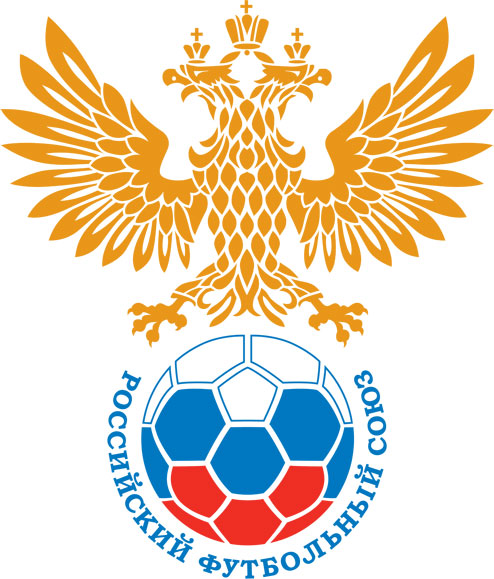 РОССИЙСКИЙ ФУТБОЛЬНЫЙ СОЮЗМАОО СФФ «Центр»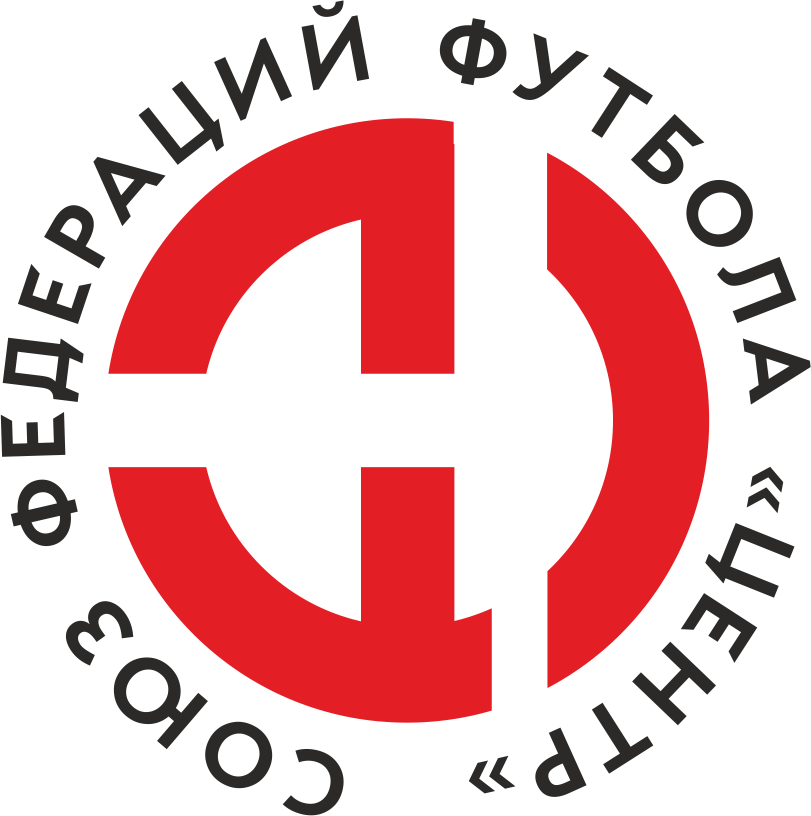    Первенство России по футболу среди команд III дивизиона, зона «Центр» _____ финала Кубка России по футболу среди команд III дивизиона, зона «Центр»Стадион «Урожай» (Елань)Дата:14 июля 2023Урожай (Елань)Урожай (Елань)Урожай (Елань)Урожай (Елань)Металлург-Оскол (Старый Оскол)Металлург-Оскол (Старый Оскол)команда хозяевкоманда хозяевкоманда хозяевкоманда хозяевкоманда гостейкоманда гостейНачало:17:00Освещение:Естественное Естественное Количество зрителей:750Результат:1:1в пользуНичья1 тайм:0:0в пользуничьяСудья:Шилин Пётр  (Железногорск)кат.2 кат.1 помощник:Басов Ростислав (Воронеж)кат.1 кат.2 помощник:Гнездилов Ярослав (Воронеж)кат.2 кат.Резервный судья:Резервный судья:Догаев Виталий кат.2 кат.Инспектор:Плохих Алексей Юрьевич (Воронеж)Плохих Алексей Юрьевич (Воронеж)Плохих Алексей Юрьевич (Воронеж)Плохих Алексей Юрьевич (Воронеж)Делегат:СчетИмя, фамилияКомандаМинута, на которой забит мячМинута, на которой забит мячМинута, на которой забит мячСчетИмя, фамилияКомандаС игрыС 11 метровАвтогол1:0Юрий АндрейченкоМеталлург-Оскол (Старый Оскол)541:1Сергей СергеевМеталлург-Оскол (Старый Оскол)60Мин                 Имя, фамилия                          КомандаОснованиеРОССИЙСКИЙ ФУТБОЛЬНЫЙ СОЮЗМАОО СФФ «Центр»РОССИЙСКИЙ ФУТБОЛЬНЫЙ СОЮЗМАОО СФФ «Центр»РОССИЙСКИЙ ФУТБОЛЬНЫЙ СОЮЗМАОО СФФ «Центр»РОССИЙСКИЙ ФУТБОЛЬНЫЙ СОЮЗМАОО СФФ «Центр»РОССИЙСКИЙ ФУТБОЛЬНЫЙ СОЮЗМАОО СФФ «Центр»РОССИЙСКИЙ ФУТБОЛЬНЫЙ СОЮЗМАОО СФФ «Центр»Приложение к протоколу №Приложение к протоколу №Приложение к протоколу №Приложение к протоколу №Дата:14 июля 202314 июля 202314 июля 202314 июля 202314 июля 2023Команда:Команда:Урожай (Елань)Урожай (Елань)Урожай (Елань)Урожай (Елань)Урожай (Елань)Урожай (Елань)Игроки основного составаИгроки основного составаЦвет футболок: Желтые        Цвет гетр: Желтые Цвет футболок: Желтые        Цвет гетр: Желтые Цвет футболок: Желтые        Цвет гетр: Желтые Цвет футболок: Желтые        Цвет гетр: Желтые НЛ – нелюбительНЛОВ – нелюбитель,ограничение возраста НЛ – нелюбительНЛОВ – нелюбитель,ограничение возраста Номер игрокаЗаполняется печатными буквамиЗаполняется печатными буквамиЗаполняется печатными буквамиНЛ – нелюбительНЛОВ – нелюбитель,ограничение возраста НЛ – нелюбительНЛОВ – нелюбитель,ограничение возраста Номер игрокаИмя, фамилияИмя, фамилияИмя, фамилия16Батыр Умиров Батыр Умиров Батыр Умиров 21Владимир Семенов Владимир Семенов Владимир Семенов 20Иван Поляков Иван Поляков Иван Поляков 17Виктор Ефимов Виктор Ефимов Виктор Ефимов 2Тимофей Сонин Тимофей Сонин Тимофей Сонин 19Никита Гаврилов Никита Гаврилов Никита Гаврилов 3Игорь Чембаров Игорь Чембаров Игорь Чембаров 9Данила Хахалев Данила Хахалев Данила Хахалев 12Никита Зотьев Никита Зотьев Никита Зотьев 10Александр Блинов Александр Блинов Александр Блинов 13Игорь Крутов Игорь Крутов Игорь Крутов Запасные игроки Запасные игроки Запасные игроки Запасные игроки Запасные игроки Запасные игроки 1Павел ЧерниковПавел ЧерниковПавел Черников15Владислав ГончаровВладислав ГончаровВладислав Гончаров22Михаил ШиловскийМихаил ШиловскийМихаил Шиловский11Ярослав ЩербинЯрослав ЩербинЯрослав Щербин7Михаил АндреевМихаил АндреевМихаил Андреев18Даниил НосовДаниил НосовДаниил Носов8Денис РогачёвДенис РогачёвДенис РогачёвТренерский состав и персонал Тренерский состав и персонал Фамилия, имя, отчествоФамилия, имя, отчествоДолжностьДолжностьТренерский состав и персонал Тренерский состав и персонал 1Эвальд Брунович ФроловГлавный тренерГлавный тренерТренерский состав и персонал Тренерский состав и персонал 234567ЗаменаЗаменаВместоВместоВместоВышелВышелВышелВышелМинМинСудья: _________________________Судья: _________________________Судья: _________________________11Данила ХахалевДанила ХахалевДанила ХахалевВладислав ГончаровВладислав ГончаровВладислав ГончаровВладислав Гончаров222222Подпись Судьи: _________________Подпись Судьи: _________________Подпись Судьи: _________________33Подпись Судьи: _________________Подпись Судьи: _________________Подпись Судьи: _________________44556677        РОССИЙСКИЙ ФУТБОЛЬНЫЙ СОЮЗМАОО СФФ «Центр»        РОССИЙСКИЙ ФУТБОЛЬНЫЙ СОЮЗМАОО СФФ «Центр»        РОССИЙСКИЙ ФУТБОЛЬНЫЙ СОЮЗМАОО СФФ «Центр»        РОССИЙСКИЙ ФУТБОЛЬНЫЙ СОЮЗМАОО СФФ «Центр»        РОССИЙСКИЙ ФУТБОЛЬНЫЙ СОЮЗМАОО СФФ «Центр»        РОССИЙСКИЙ ФУТБОЛЬНЫЙ СОЮЗМАОО СФФ «Центр»        РОССИЙСКИЙ ФУТБОЛЬНЫЙ СОЮЗМАОО СФФ «Центр»        РОССИЙСКИЙ ФУТБОЛЬНЫЙ СОЮЗМАОО СФФ «Центр»        РОССИЙСКИЙ ФУТБОЛЬНЫЙ СОЮЗМАОО СФФ «Центр»Приложение к протоколу №Приложение к протоколу №Приложение к протоколу №Приложение к протоколу №Приложение к протоколу №Приложение к протоколу №Дата:Дата:14 июля 202314 июля 202314 июля 202314 июля 202314 июля 202314 июля 2023Команда:Команда:Команда:Металлург-Оскол (Старый Оскол)Металлург-Оскол (Старый Оскол)Металлург-Оскол (Старый Оскол)Металлург-Оскол (Старый Оскол)Металлург-Оскол (Старый Оскол)Металлург-Оскол (Старый Оскол)Металлург-Оскол (Старый Оскол)Металлург-Оскол (Старый Оскол)Металлург-Оскол (Старый Оскол)Игроки основного составаИгроки основного составаЦвет футболок: Черные    Цвет гетр:  Черные Цвет футболок: Черные    Цвет гетр:  Черные Цвет футболок: Черные    Цвет гетр:  Черные Цвет футболок: Черные    Цвет гетр:  Черные НЛ – нелюбительНЛОВ – нелюбитель,ограничение возрастаНЛ – нелюбительНЛОВ – нелюбитель,ограничение возрастаНомер игрокаЗаполняется печатными буквамиЗаполняется печатными буквамиЗаполняется печатными буквамиНЛ – нелюбительНЛОВ – нелюбитель,ограничение возрастаНЛ – нелюбительНЛОВ – нелюбитель,ограничение возрастаНомер игрокаИмя, фамилияИмя, фамилияИмя, фамилия16Андрей Гриманов Андрей Гриманов Андрей Гриманов 17Сергей Сергеев Сергей Сергеев Сергей Сергеев 7Юрий Андрейченко Юрий Андрейченко Юрий Андрейченко 15Петр Москалюк Петр Москалюк Петр Москалюк 9Сергей Баркалов Сергей Баркалов Сергей Баркалов 14Александр Черкасских (к)Александр Черкасских (к)Александр Черкасских (к)11Егор Елесин Егор Елесин Егор Елесин 21Александр Фролов Александр Фролов Александр Фролов 8Денис Лутай Денис Лутай Денис Лутай 31Алексей Войченко Алексей Войченко Алексей Войченко 23Иван Христов Иван Христов Иван Христов Запасные игроки Запасные игроки Запасные игроки Запасные игроки Запасные игроки Запасные игроки 1Сергей МузыкаСергей МузыкаСергей Музыка29Иван ЕреминИван ЕреминИван Еремин12Артем КопусАртем КопусАртем Копус18Матвей ЦойМатвей ЦойМатвей Цой5Фёдор КостенниковФёдор КостенниковФёдор Костенников20Василий ШаталовВасилий ШаталовВасилий Шаталов25Максим АнпиловМаксим АнпиловМаксим АнпиловТренерский состав и персонал Тренерский состав и персонал Фамилия, имя, отчествоФамилия, имя, отчествоДолжностьДолжностьТренерский состав и персонал Тренерский состав и персонал 1Олег Николаевич ГрицкихДиректорДиректорТренерский состав и персонал Тренерский состав и персонал 2Владимир Николаевич ЗиничГлавный тренерГлавный тренер3Владимир Алексеевич КопаевНачальник командыНачальник команды4567Замена Замена ВместоВместоВышелМинСудья : ______________________Судья : ______________________11Егор ЕлесинЕгор ЕлесинМатвей Цой4622Александр ЧеркасскихАлександр ЧеркасскихМаксим Анпилов58Подпись Судьи : ______________Подпись Судьи : ______________Подпись Судьи : ______________33Алексей ВойченкоАлексей ВойченкоФёдор Костенников66Подпись Судьи : ______________Подпись Судьи : ______________Подпись Судьи : ______________44Денис ЛутайДенис ЛутайИван Еремин7555Александр ФроловАлександр ФроловАртем Копус846677        РОССИЙСКИЙ ФУТБОЛЬНЫЙ СОЮЗМАОО СФФ «Центр»        РОССИЙСКИЙ ФУТБОЛЬНЫЙ СОЮЗМАОО СФФ «Центр»        РОССИЙСКИЙ ФУТБОЛЬНЫЙ СОЮЗМАОО СФФ «Центр»        РОССИЙСКИЙ ФУТБОЛЬНЫЙ СОЮЗМАОО СФФ «Центр»   Первенство России по футболу среди футбольных команд III дивизиона, зона «Центр» _____ финала Кубка России по футболу среди футбольных команд III дивизиона, зона «Центр»       Приложение к протоколу №Дата:14 июля 2023Урожай (Елань)Металлург-Оскол (Старый Оскол)команда хозяевкоманда гостей